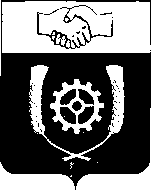 РОССИЙСКАЯ ФЕДЕРАЦИЯ                                  АДМИНИСТРАЦИЯМУНИЦИПАЛЬНОГО РАЙОНА            КЛЯВЛИНСКИЙ          Самарской области        ПОСТАНОВЛЕНИЕ 10.01.2023 г.  № 43                           Об утверждении Требованийк технологическим, программным и лингвистическим средствам обеспечения пользования официальным сайтом администрации муниципального района Клявлинский Самарской области  В соответствии с частью 4 статьи 10 Федерального закона от 9 февраля 2009 года № 8-ФЗ «Об обеспечении доступа к информации о деятельности государственных органов и органов местного самоуправления» администрация муниципального района Клявлинский ПОСТАНОВЛЯЕТ:1. Утвердить Требования к технологическим, программным и лингвистическим средствам обеспечения пользования официальным сайтом администрации муниципального района Клявлинский Самарской области согласно приложению к настоящему постановлению.2. Разместить настоящее постановление в информационно – телекоммуникационной сети «Интернет» на официальном сайте администрации муниципального района Клявлинский Самарской области.3. Настоящее постановление вступает в силу со дня его принятия.4. Контроль за выполнением настоящего постановления оставляю за собой.Исайчев А.В.Крюков А.П.Приложениек постановлению администрации муниципального района КлявлинскийСамарской области от 10.01.2023 г. № 43Требования к технологическим, программным и лингвистическим средствам обеспечения пользования официальным сайтом администрации муниципального района Клявлинский Самарской области1. Информация, размещаемая на официальном сайте администрации муниципального района Клявлинский Самарской области (далее - сайт) в информационно-телекоммуникационной сети "Интернет":1.1. Должна быть круглосуточно доступна пользователям для получения, ознакомления и использования без взимания платы за ознакомление с информацией или иное ее использование и иных ограничений.1.2. Должна быть доступна пользователям без использования программного обеспечения, установка которого на технические средства пользователей требует заключения пользователями лицензионного или иного соглашения с правообладателем программного обеспечения, предусматривающего взимание платы с пользователя.1.3. Не должна быть зашифрована или защищена от доступа иными средствами, не позволяющими осуществить ознакомление пользователей с ее содержанием. Доступ к информации, размещенной на сайте, не может быть обусловлен требованиями регистрации пользователей или предоставления ими персональных данных, а также требованием заключения ими лицензионных или иных соглашений.2. При необходимости проведения плановых технических работ, в ходе которых доступ пользователей к информации, размещенной на сайте, будет невозможен, уведомление об этом должно быть размещено на главной странице сайта не менее чем за сутки до начала работ.В случае возникновения технических неполадок, неполадок программного обеспечения или иных проблем, влекущих невозможность доступа пользователей к сайту, после их устранения должно быть размещено объявление с указанием причины, даты и времени прекращения и возобновления доступа к сайту.3. Информация размещается на сайте в виде, обеспечивающем просмотр средствами веб-обозревателя.4. Программное обеспечение и технологические средства обеспечения пользования сайтом а также форматы размещенной на них информации должны:4.1. Обеспечивать свободный доступ пользователей к информации, размещенной на сайте. Пользование информацией, размещенной на сайте, не может быть обусловлено требованиями использования пользователями определенных веб-обозревателей или установки на технические средства пользователей программного обеспечения, специально созданного для доступа к информации, размещенной на сайте.4.2. Предоставлять пользователям возможность беспрепятственного поиска и получения всей текстовой информации, размещенной на сайте, включая поиск документа среди всех документов, опубликованных на сайте, по реквизитам, содержанию документа.4.3. Обеспечивать пользователям возможности навигации, поиска и получения текстовой информации, размещенной на сайте, при выключенной функции отображения графических элементов страниц в веб-обозревателе.4.4. Предоставлять пользователям возможность масштабировать (увеличивать и уменьшать) шрифт и элементы интерфейса сайта средствами веб-обозревателя.5. В целях защиты информации, размещенной на сайте, должно быть обеспечено:5.1. Использование средств защиты информации, в том числе антивирусных средств, межсетевого экранирования, обнаружения и защиты от аномальной сетевой активности и автоматизированных систем сбора и обработки информации.5.2. Применение средств контроля доступа к информации, размещенной на сайте, а также к общесистемному и специальному программному обеспечению сайта.5.3. Применение средств контроля целостности информации при ее размещении, изменении или удалении на сайте.5.4. Применение средств регистрации всех действий, выполненных с помощью программного обеспечения и технологических средств ведения сайта, по размещению, изменению и удалению информации. Эти средства должны регистрировать время операции, ее содержание и однозначно идентифицировать ответственного сотрудника, осуществившего операцию.5.5. Применение средств резервирования данных о регистрации действий, обеспечивающих возможность их восстановления.5.6. Защита технических средств от физического воздействия, в результате которых нарушается их функционирование, от несанкционированного доступа к помещениям, в которых размещены эти средства, с использованием технических средств охраны, предотвращающих или существенно затрудняющих проникновение в помещения посторонних лиц.5.7. Применение сертифицированных средств защиты информации в порядке, установленном законодательством Российской Федерации.7. Информация размещается на сайте на русском языке.Глава муниципального района КлявлинскийП.Н. Климашов 